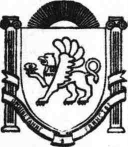 АДМИНИСТРАЦИЯ ЗЫБИНСКОГО СЕЛЬСКОГО ПОСЕЛЕНИЯ БЕЛОГОРСКОГО РАЙОНА РЕСПУБЛИКИ КРЫМ ПОСТАНОВЛЕНИЕ  18 сентября 2018г. 				с.Зыбины				№ 97О создании межведомственной комиссии по вопросам признания помещения жилым помещением, жилого помещения непригодным для проживания и многоквартирного дома аварийным и подлежащим сносу или реконструкции  В соответствии с Жилищным, Гражданским, Градостроительным кодексами Российской Федерации, Федеральным законом от 01.10.2003 № 131–ФЗ «Об общих принципах организации местного самоуправления в Российской Федерации», постановлением Правительства Российской Федерации от 28.01.2006 № 46 «Об утверждении Положения о признании помещения жилым помещением, жилого помещения непригодным для проживания и многоквартирного дома аварийным и подлежащим сносу или реконструкции», Законом Республики Крым от 21.08.2014 № 54-ЗРК «Об основах местного самоуправления в Республике Крым», Уставом муниципального образования Зыбинское сельское поселение Белогорского района Республики Крым, администрация Зыбинского сельского поселения ПОСТАНОВЛЯЕТ:Создать межведомственную комиссию по вопросам признания помещения жилым помещением, жилого помещения непригодным для проживания и многоквартирного дома аварийным и подлежащим сносу или реконструкции. Отменить: 2.1. Постановление администрации Зыбинского сельского поселения от 20.01.2016 г№ 14 "О межведомственной комиссии по признанию  помещения жилым помещением, жилого помещения пригодным (непригодным) для проживания граждан, а также многоквартирного дома аварийным и подлежащим сносу или реконструкции в Зыбинском сельском поселении"2.2  Постановление администрации Зыбинского сельского поселения от 23.12.2016г № 174 О внесение изменений в постановление № 14 от 20.01.2016г "О межведомственной комиссии по признанию  помещения жилым помещением, жилого помещения пригодным (непригодным) для проживания граждан, а также многоквартирного дома аварийным и подлежащим сносу или реконструкции в Зыбинском сельском поселении"Утвердить: Положение о межведомственной комиссии по вопросам признания помещения жилым помещением, жилого помещения непригодным для проживания и многоквартирного дома аварийным и подлежащим сносу или реконструкции (приложение 1), состав межведомственной комиссии по вопросам признания помещения жилым помещением, жилого помещения непригодным для проживания и многоквартирного дома аварийным и подлежащим сносу или реконструкции (приложение 2), (Форма заявления для проведения оценки соответствия помещения (многоквартирного дома) требованиям, установленным в Постановлении Правительства Российской Федерации от 28.01.2006 № 47 (приложение 3). 4. Настоящее постановление подлежит официальному опубликованию (обнародованию) на официальной странице муниципального образования Зыбинское сельское поселение Белогорского  района на портале Правительства Республики Крым rk.gov.ru в разделе «Белогорский район. Муниципальные образования района. Зыбинское сельское поселение», на сайте администрации Зыбинского сельского поселения в сети Интернет (зыбинское-сп.рф.) и на информационном стенде Зыбинского сельского совета по адресу: ул. Кирова 13, с. Зыбины.5.Контроль  за исполнением данного постановления оставляю за собой. Председатель Зыбинского сельского совета глава администрации Зыбинского сельского поселения 							Т.А.КнижникПриложение 1 к постановлению администрации Зыбинского сельского поселения №97 от«18» сентября  2018г. Положение о межведомственной комиссии по вопросам признания помещения жилым помещением, жилого помещения непригодным для проживания и многоквартирного дома аварийным и подлежащим сносу или реконструкцииОбщие положения Настоящее Положение устанавливает единый порядок и сроки рассмотрения межведомственной комиссией заявлений по оценке и признанию помещений жилыми помещениями, жилых помещений пригодными (непригодными) для проживания и многоквартирных домов аварийными и подлежащими сносу или реконструкции (далее – Межведомственная комиссия), расположенных на территории муниципального образования Зыбинское сельское поселение Белогорского района Республики Крым.  Межведомственная комиссия создается при администрации Зыбинского сельского поселения, является постоянно действующим коллегиальным совещательным органом администрации Зыбинского сельского поселения, осуществляющим согласование по вопросам, отнесенным к ее компетенции законодательством Российской Федерации и Республики Крым, Уставом муниципального образования Зыбинское сельское поселение Белогорского района Республики Крым, правовыми актами органов местного самоуправления муниципального образования Зыбинское сельское поселение Белогорского района Республики Крым.  В своей деятельности Межведомственная комиссия руководствуется Жилищным, Гражданским и Градостроительным кодексами Российской Федерации, Федеральным законом от 06.10.2003 № 131-ФЗ «Об общих принципах организации местного самоуправления в Российской Федерации», постановлением Правительства Российской Федерации от 28.01.2006 № 47 «Об утверждении Положения о признании помещения жилым помещением, жилого помещения непригодным для проживания и многоквартирного дома аварийным и подлежащим сносу или реконструкции», Законом Республики Крым от 21.08.2014 № 54-ЗРК «Об основах местного самоуправления в Республике Крым», Уставом муниципального образования Зыбинское сельское поселение Белогорского района Республики Крым, иными нормативно-правовыми актами, регулирующими вопросы, входящими в сферу деятельности Межведомственной комиссии. Межведомственная комиссия осуществляет свою деятельность на основе принципов законности, коллегиальности принятия решений, гласности и открытости. Межведомственная комиссия рассматривает заявления о признании помещений жилыми помещениями, жилых помещений пригодными (непригодными) для проживания и многоквартирных домов аварийными и подлежащими сносу или реконструкции, находящихся как в муниципальной, так и в частной собственности. Основные функции межведомственной комиссии К основным функциям Межведомственной комиссии относится рассмотрение обращений, согласование, а также участие в подготовке предложений и рекомендаций, заключений по решению следующих вопросов:признания многоквартирных домов аварийными и подлежащими сносу, или подлежащими реконструкции; признания помещения жилым помещением;признания помещения пригодным (непригодным) для проживания;иным вопросам, отнесенным к ее компетенции законодательством Российской Федерации и Республики Крым, Уставом муниципального образования Зыбинское сельское поселение Белогорского района Республики Крым, нормативными правовыми актами органов местного самоуправления муниципального образования Зыбинское сельское поселение Белогорского района Республики Крым.  Порядок формирования и деятельности межведомственной комиссии Межведомственная комиссия создается, реорганизуется и упраздняется администрацией Зыбинского сельского поселения путем издания Постановления. Персональный состав межведомственной комиссии утверждается администрацией Зыбинского сельского поселения путем издания Постановления.  В состав Межведомственной комиссии входят представители администрации Зыбинского сельского поселения, органов жилищного надзора, уполномоченных на проведение муниципального жилищного контроля и надзора в сферах санитарноэпидемиологической, пожарной, промышленной, экологической и иной безопасности, защиты прав потребителей и благополучия человека, на проведение инвентаризации и регистрации объектов недвижимости, находящихся на территории муниципального образования Зыбинское сельское поселение Белогорского района Республики Крым. К участию в работе Межведомственной комиссии могут быть привлечены специализированные организации и квалифицированные эксперты (с правом решающего голоса), а также с правом совещательного голоса – собственники (уполномоченные ими лица) помещений, в отношении которых рассматривается вопрос на заседании Межведомственной комиссии.  Работой Межведомственной комиссии руководит ее председатель. В период отсутствия или болезни председателя работой Межведомственной комиссии руководит заместитель председателя Межведомственной комиссии с правом подписи соответствующих документов. Заседания Межведомственной комиссии созываются председателем (а в случае его отсутствия – заместителем председателя) по мере необходимости. Заседание Межведомственной комиссии считается правомочным, если на нем присутствует не менее половины ее состава. Председатель Межведомственной комиссии: осуществляет общее руководство и обеспечивает деятельность Межведомственной комиссии; назначает дату, время и определяет место проведения предстоящего заседания Межведомственной комиссии; формирует повестку дня заседания Межведомственной комиссии; в случае необходимости вносит в повестку дня заседаний Межведомственной комиссии дополнительные вопросы; предварительно знакомится с материалами вопросов, включенных в повестку дня работы Межведомственной комиссии; председательствует на заседаниях Межведомственной комиссии; участвует в работе Межведомственной комиссии с правом решающего голоса; подписывает документы Межведомственной комиссии, в том числе выписки, протоколы, акты, заключения, письма, запросы, иные документы; взаимодействует по вопросам, входящим в компетенцию Межведомственной комиссии, с соответствующими органами, организациями, учреждениями, предприятиями, при необходимости запрашивает и получает от них в установленном порядке необходимые для работы Межведомственной комиссии документы (материалы); дает поручения членам Межведомственной комиссии; выполняет иные действия по выполнению возложенных на Межведомственную комиссию функций. 3.10. Члены Межведомственной комиссии: имеют право предварительно знакомиться с материалами документов, планируемых к рассмотрению на заседании Межведомственной комиссии; участвуют в заседаниях Межведомственной комиссии лично без права передачи своих полномочий другим лицам; вносят предложения по вопросам, рассматриваемым на заседаниях Межведомственной комиссии; выполняют поручения, данные председателем Межведомственной комиссии; обладают равными правами при обсуждении рассматриваемых на заседании комиссии вопросов; подписывают протоколы заседаний Межведомственной комиссии, на которых они присутствовали; проверяют представленные документы на соответствие требованиям действующего законодательства на предмет полноты необходимого к предоставлению пакета документов, изучают содержание предоставленных документов, участвуют в их обсуждении. 3.11. Секретарь Межведомственной комиссии: осуществляет подготовку материалов к заседаниям Межведомственной комиссии; информирует членов Межведомственной комиссии о дате, времени и месте предстоящих заседаний Межведомственной комиссии, направляет членам комиссии и приглашенным лицам повестку дня заседания Межведомственной комиссии; осуществляет регистрацию лиц, присутствующих на заседаниях Межведомственной комиссии; ведет и подписывает протоколы заседаний Межведомственной комиссии; обеспечивает учет и хранение документов и протоколов заседаний Межведомственной комиссии; осуществляет ведение делопроизводства Межведомственной комиссии, в том числе прием документов на рассмотрение Межведомственной комиссии, регистрацию входящей и исходящей корреспонденции, подготовку запросов и иных документов в процессе работы Межведомственной комиссии. Осуществляет подготовку выписок из протоколов заседаний Межведомственной комиссии, заключения Межведомственной комиссии, направляет рассмотренные обращения, по которым Межведомственной комиссией приняты рекомендации (решения, заключения) с приложением соответствующих актов Межведомственной комиссии в администрацию Зыбинского сельского поселения для подготовки соответствующих проектов постановлений администрации Зыбинского сельского поселения согласно административным регламентам предоставления муниципальных услуг. Рекомендации (решения, заключения) Межведомственной комиссии принимаются открытым голосованием, простым большинством голосов от числа ее членов, присутствующих на заседании и оформляются протоколом, который подписывает председатель (председательствующий на заседании комиссии), все присутствующие на заседании члены и секретарь Межведомственной комиссии. В случае равенства голосов при принятии решения, голос председательствующего на заседании является решающим. При несогласии с принятым решением или содержанием протокола заседания комиссии член Межведомственной комиссии вправе изложить в письменной форме свое особое мнение по рассмотренному вопросу или предоставить замечания на протокол заседания, которые подлежат приобщению к протоколу заседания (акту обследования). Выписки из протоколов заседаний Межведомственной комиссии подписываются и заверяются председателем (председательствующим) и секретарем Межведомственной комиссии. 3.16 Протокол оформляется в течение трех рабочих дней со дня заседания Межведомственной комиссии. Решения (рекомендации, выводы, заключения) Межведомственной комиссии, доводятся до сведения заинтересованных лиц в установленных законом формах и сроки, а также в виде заключений или выписок из протокола Межведомственной комиссии (в зависимости от содержания обращений). Срок рассмотрения заявления, поступившего в Межведомственную комиссию не может превышать 30 (тридцать) дней со дня их регистрации секретарем Межведомственной комиссии в журнале входящей корреспонденции. В случае если федеральными законами или иными нормативными актами Российской Федерации, настоящим положением установлен специальный срок рассмотрения заявления или принятия решения, применяются специальные сроки. Межведомственная комиссия своим решением может приостановить рассмотрение поступившего заявления до выяснения обстоятельств (предоставления документов), необходимых для рассмотрения заявления, о чем указывается в протоколе заседания Межведомственной комиссии. При этом в протоколе в обязательном порядке указывается срок, на который приостанавливается рассмотрение заявления и круг обстоятельств (перечень документов), которые необходимо установить (представить). При этом течение срока, указанного в пункте 17 раздела 3 настоящего Положения, приостанавливается на соответствующий период. О данном решении Межведомственной комиссии уведомляется заявитель путем направления в его адрес соответствующего информационного письма с приложением выписки из протокола заседания Межведомственной комиссии по данному вопросу. На следующий день после оформления протокола заседания Межведомственной комиссии материалы по обращениям в сопровождении с выписками из протокола заседания Межведомственной комиссии направляются секретарем Межведомственной комиссии в администрацию Зыбинского сельского поселения для дальнейшей работы. Заявления и обращения, поступившие в Межведомственную комиссию по рассмотрению вопросов, которые не входят в ее компетенцию, не подлежат рассмотрению на заседаниях Межведомственной комиссии и возвращаются заявителю без рассмотрения сопроводительным письмом за подписью председателя Межведомственной комиссии. Информационно-аналитическое и организационно-техническое обеспечение деятельности Межведомственной комиссии осуществляет администрация Зыбинского сельского поселения. 4. Порядок подачи заявлений на рассмотрение Межведомственной комиссии.Прием, регистрацию и учет заявлений, поступающих на рассмотрение Межведомственной комиссии, ведет секретарь комиссии. Учет ведется в специальном журнале регистрации входящей корреспонденции, где указывается дата поступления обращения, наименование юридического лица либо фамилия, имя и отчество физического лица – заявителя, суть обращения, иные сведения.  Лицо, обращающееся с вопросом, рассмотрение которого относится к компетенции Межведомственной комиссии, подает заявление непосредственно в администрацию Зыбинского сельского поселения, в котором излагает суть своего обращения и решение, которое он просит принять. Заявление подписывается заявителем. Если заявление подается от имени юридического лица, заявитель обязан представить документ, подтверждающий его полномочия как уполномоченного представителя юридического лица. Если заявление подписывается уполномоченным лицом от имени заявителя, то к заявлению в обязательном порядке прилагается документ, подтверждающий наличие таких полномочий (доверенность).  Документы, необходимые для рассмотрения вопроса о признании помещения жилым помещением, пригодности (непригодности) помещения для проживания и признания многоквартирного дома аварийным и подлежащим сносу или реконструкции.Для рассмотрения вопроса о признании помещения жилым помещением, пригодности (непригодности) помещения для проживания и признания многоквартирного дома аварийным и подлежащим сносу или реконструкции, заявитель представляет в администрацию Зыбинского сельского поселения (межведомственную комиссию) следующие документы: 5.1.1. Заявление: о признании многоквартирного дома аварийным и подлежащим сносу или реконструкции;  о признании помещения жилым помещением или жилого помещения непригодным для проживания (Приложение 3);  5.1.2. в отношении нежилого помещения для признания его в дальнейшем жилым помещением – проект реконструкции нежилого помещения;5.1.3. копии правоустанавливающих документов на жилое помещение, право на которое не зарегистрировано в Едином государственном реестре прав на недвижимое имущество и сделок с ним;5.1.4. заключение специализированной организации, проводившей обследование многоквартирного дома – в случае постановки вопроса о признании многоквартирного дома аварийным и подлежащим сносу или реконструкции; 5.1.5. заявления, письма, жалобы граждан на неудовлетворительные условия проживания – по усмотрению заявителя; 5.1.6. заключение проектно-изыскательской организации по результатам обследования элементов ограждающих и несущих конструкций жилого помещения – как дополнительный документ, необходимый для принятия решения о признании жилого помещения соответствующим (несоответствующим) требованиям, установленным постановлением Правительства Российской Федерации от 28.01.2006 № 47. 5.1.7. В случае, если заявителем выступает орган государственного надзора (контроля), указанный орган представляет в комиссию свое заключение, после рассмотрения которого Межведомственная комиссия предлагает собственнику помещения представить документы, указанные в разделе 5 настоящего Положения.  5.1.8. В случае, признания непригодными для проживания граждан и членов их семей отдельных занимаемых жилых помещений (квартира, комната) инвалидами и другими маломобильными группами населения, пользующимися в связи с заболеванием кресламиколясками, к заявлению в обязательном порядке прилагаются соответствующие заболеванию медицинские документы.  5.1.9. Ответственность за достоверность и содержание предоставленных Межведомственной комиссии документов возлагается на заявителя. 5.1.10. Заявителю выдается расписка в получении документов с указанием даты их получения администрацией Зыбинского сельского поселения. Также в расписке может быть указана дата передачи документов ответственному секретарю Межведомственной комиссии. Порядок принятия решений (рекомендаций) межведомственной комиссией6.1. До рассмотрения на заседании Межведомственной комиссии вопросов, председатель и члены Межведомственной комиссии наделены правом предварительного ознакомления с материалами по представленным заявлениям (обращениям). В ходе предварительного ознакомления с материалами, председатель Межведомственной комиссии (а в случае его отсутствия – его заместитель) вправе в порядке межведомственного взаимодействия запросить информацию: сведения из Единого государственного реестра прав на недвижимое имущество и сделок с ним о правах на жилое помещение;  о собственниках помещений, примыкающих к помещению, в отношении которого перед Межведомственной комиссией ставится вопрос;  технический паспорт жилого помещения, а для нежилых помещений – технический план;  поэтажный план дома;  заключения (акты) соответствующих органов государственного надзора (контроля), полномочных на проведение муниципального жилищного контроля, государственного контроля и надзора в сферах санитарно-эпидемиологической, пожарной, промышленной, экологической и иной безопасности, защиты прав потребителей и благополучия человека, на проведение инвентаризации и регистрации объектов недвижимости, в необходимых случаях органов архитектуры, градостроительства, в случае, если предоставление документов является необходимым для принятия решения о признании жилого помещения соответствующим (не соответствующим) установленным требованиям. Межведомственная комиссия на основании поступивших в ее адрес заявлений (обращений) в пределах своей компетенции рассматривает прилагаемые к ним документы.  При необходимости Межведомственная комиссия может принять решение о проведении дополнительного обследования и испытания, результаты которых оформляются актом обследования помещения по форме, утвержденной постановлением Правительства Российской Федерации от 28.01.2006 № 47, составленным в трех экземплярах. По результатам рассмотрения документов принимаются решения (рекомендации, заключения): О признании многоквартирного жилого дома аварийным и подлежащим сносу. О признании многоквартирного жилого дома аварийным и подлежащим реконструкции.  О соответствии помещения требованиям, предъявляемым к жилому помещению, и его пригодности для проживания.  О выявлении оснований для признания помещения подлежащим капитальному ремонту, реконструкции или перепланировке (при необходимости с технико-экономическим обоснованием) с целью приведения утраченных в процессе эксплуатации характеристик жилого помещения в соответствие с установленными требованиями.  О выявлении оснований для признания помещения непригодным для проживания. По заявлению собственника помещения или заявления гражданина (нанимателя) либо на основании заключения органов государственного (муниципального) надзора (контроля) по вопросам, отнесенным к их компетенции, Межведомственная комиссия рассматривает вопрос о признании многоквартирного дома аварийным и подлежащим сносу или реконструкции, а также признания помещения жилым помещением, жилого помещения пригодным (непригодным) для проживания, в порядке и на основании проведения процедуры оценки соответствия помещения требованиям, установленным Положением о признании помещения жилым помещением, жилого помещения не пригодным для проживания и многоквартирного дома аварийным и подлежащим сносу или реконструкции , утвержденным постановлением Правительства Российской Федерации от 28.01.2006 №47. Заключение составляется в трех экземплярах. Один экземпляр хранится в деле, сформированном Межведомственной комиссией, второй экземпляр направляется собственнику помещения (заявителю), третий экземпляр направляется в администрацию Зыбинского сельского поселения.  Межведомственная комиссия рекомендует главе администрации Зыбинского сельского поселения издать постановление о согласовании рассмотренных вопросов по обращениям, входящим в ее компетенцию, в случае, если представленные документы соответствуют всем действующим требованиям законодательства. Приложение 2 к постановлению администрации Зыбинского сельского поселения		№  97  от  «18» сентября  2018гСостав межведомственной комиссии по вопросам признания помещения жилым помещением, жилого помещения непригодным для проживания и многоквартирного дома аварийным и подлежащим сносу или реконструкции 1.Книжник Т.А.	- председатель Зыбинского сельского совета – глава администрации Зыбинского сельского поселения - председатель комиссии; 2.Нерода О.В.	- заместитель председателя Зыбинского сельского совета – заместитель председателя комиссии ; 3.Тарасенко Л.Н.	- ведущий специалист по делопроизводству – секретарь комиссии.Члены комиссии: 4. Назаров П.П.	– заместитель начальника отдела по вопросам  архитектуры, градостроительства, капитального строительства и наружных реклам; 5._____________. – начальник отдела муниципального контроля администрации Белогорского района (по согласованию); 6._____________. – начальник управления ЖКХ, развития инфраструктуры, транспорта и связи администрации Белогорского района (по согласованию); _____________. – главный специалист отдела по ЧС и ГО, пожарной безопасности, взаимодействию с правоохранительными органами и противодействию экстремизму и терроризму администрации Белогорского района (по согласованию); 7._____________. – начальник филиала ГУП РК «Крым БТИ» в Белогорском районе (по согласованию); 8._____________. – главный специалист отделения НД по Белогорскому району УНД ГУ МЧС России по Республике Крым (по согласованию); 9._____________. – главный специалист – эксперт территориального отдела Роспотребнадзора по Белогорскому району межрегионального управления Роспотребнадзора по Республике Крым (по согласованию) 10._____________- представитель управляющей компании (по согласованию).Приложение 3 к постановлению администрации Зыбинского сельского поселения		№   97  от  «18» сентября  2018гЗАЯВЛЕНИЕ Председателю межведомственной комиссии от собственника (нанимателя) помещения для физических лиц указываются: Ф.И.О., дата рождения, место жительства, номер ИНН, номер СНИЛС (страхового свидетельства обязательного пенсионного страхования), номер телефона, адрес электронной почты (при наличии) (для представителя физического лица указываются: Ф.И.О. представителя, реквизиты доверенности, которая прилагается к заявлению) (для юридических лиц указываются: наименование, организационно-правовая форма, адрес места нахождения, Ф.И.О. лица, уполномоченного представлять интересы юридического лица, с указанием реквизитов документа, удостоверяющего эти правомочия) Прошу провести оценку соответствия помещения (многоквартирного дома), расположенного по адресу _________________________________________ требованиям, установленным в Положении о признании помещения жилым помещением, жилого помещения непригодным для проживания и многоквартирного дома аварийным и подлежащим сносу или реконструкции, утвержденном постановлением Правительства Российской Федерации от 28 января 2006г. №47, для _________________________________________________Приложение: Копии правоустанавливающих документов на жилое помещение; Заключение специализированной организации, проводящей обследование многоквартирного дома; 3. Поэтажный план многоквартирного дома с его техническим паспортом;4. Сведения о регистрации граждан и наличии собственников помещений.  5. План жилого помещения с его техническим паспортом по состоянию на ________________ 6. Проект реконструкции нежилого помещения (для признания его в дальнейшем жилым помещением) на _____ листах. 7. Копия документа, удостоверяющая личность заявителя, либо доверенность, в случае подачи заявления представителем. Дополнительно сообщаю, что: право собственности на жилое помещение зарегистрировано в ЕГРП; паспортно-регистрационное обслуживание многоквартирного дома в части, возложенной на ____________________________  ________ 		___________________		______________________________(дата) 		(подпись заявителя)		 (расшифровка подписи заявителя) Входящий номер регистрации заявления 